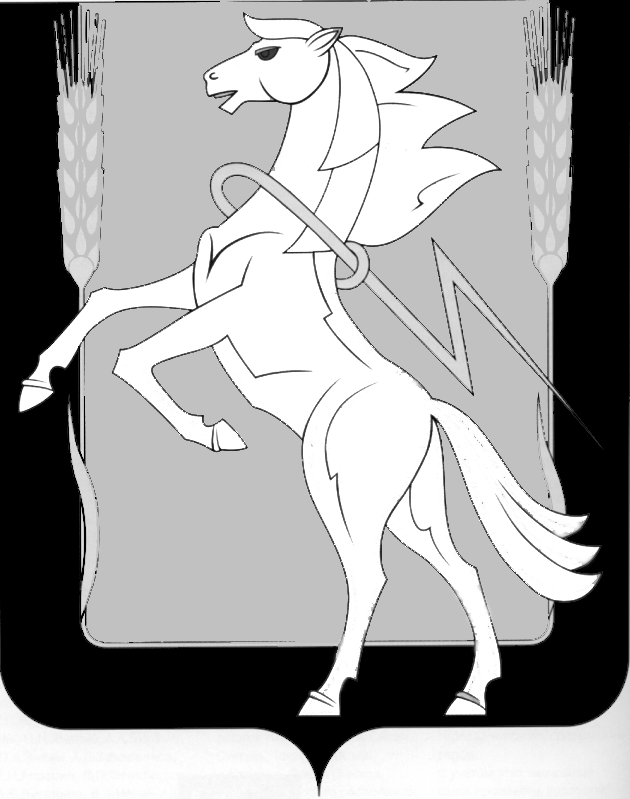 ТЕРРИТОРИАЛЬНАЯ ИЗБИРАТЕЛЬНАЯ КОМИССИЯСОСНОВСКОГО РАЙОНА (с полномочиями избирательной комиссии муниципального образования Сосновского муниципального района)РЕШЕНИЕ24 июля 2017 года                                                                            № 44/115с.ДолгодеревенскоеКандидат Бердюгин Дмитрий Борисович, выдвинутый региональным отделением Политической партии «Российская партия пенсионеров за социальную справедливость» в Челябинской области, в заявлении о согласии баллотироваться кандидатом в депутаты Собрания депутатов Сосновского муниципального района пятого созыва по одномандатному избирательному округу№ 8 не указал сведения о имевшейся судимости. В соответствии со справкой Информационного центра ГУ МВД России по Челябинской области Бердюгин Дмитрий Борисович был осужден 03.03.1999г. Советским судом г.Челябинска по ч.1 статье 228 УК РФ к лишению свободы на срок 6 месяцев условно с испытательным сроком на срок 6 месяцев. 11.09.1999 года судимость погашена Согласно пункту 2.1. статьи 33 Федерального закона «Об основных гарантиях избирательных прав и права на участие в референдуме граждан Российской Федерации» от 12 июня 2002 года № 67-ФЗ (далее – Федеральный закон) если у кандидата имелась или имеется судимость, в заявлении, предусмотренном пунктом 2 данной статьи, указываются сведения о судимости кандидата, а если судимость снята или погашена, - также сведения о дате снятия или погашения судимости.Согласно подпункту «е» пункта 24 статьи 38 Федерального закона сокрытие кандидатом сведений о судимости, которые должны быть представлены в соответствии с пунктом 2.1 статьи 33 данного Федерального закона является основанием отказа в регистрации кандидата.Учитывая вышеизложенное, руководствуясь п.18, пп. «е» п.24 ст.38 Федерального закона «Об основных гарантиях избирательных прав и права на участие в референдуме граждан Российской Федерации» от 12 июня 2002 года № 67-ФЗ, территориальная избирательная комиссия Сосновского района (с полномочиями избирательной комиссии Сосновского муниципального района) РЕШИЛА:1. Отказать в регистрации кандидату в депутаты Собрания депутатов Сосновского муниципального района пятого созыва по одномандатному избирательному округу № 8 Бердюгину Дмитрию Борисовичу 1971 года рождения.2. Направить настоящее решение Бердюгину Д.Б.3. Опубликовать настоящее решение в газете «Сосновская нива».Председатель комиссии			                                  Т.Б. КорниенкоСекретарь комиссии			                                            Н.В.Северина           Об отказе в регистрации кандидату в депутаты Собрания депутатов Сосновского муниципального района по одномандатному избирательному округу № 8 Бердюгину Дмитрию Борисовичу 